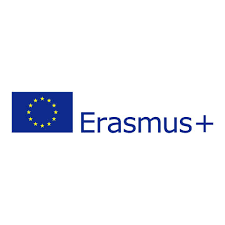 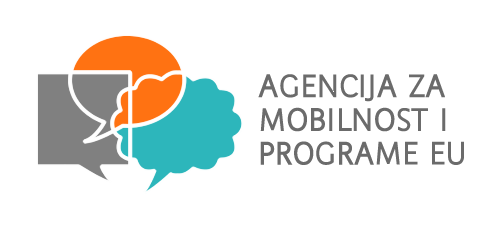 Srednja strukovna škola bana Josipa JelačićaAdresa: Dinka Šimunovića 14, 21 230 SinjTel.: 021 668 580Fax: 021 826 461E-mail:marija.simunovic00@gmail                   PRIJAVA ZA SUDJELOVANJE U PROJEKTU MOBILNOSTI                 “ISTRAŽIMO NOVE MOGUĆNOSTI-BRUŠEĆI SVOJE VJEŠTINE” Prijavljujem se za sudjelovanje u projektu “Istražimo nove mogućnosti-brušeći svoje vještine”Želim sudjelovati u projektu mobilnosti na stručnom usavršavanju, zanimanje: Kuhar/Kozmetičar/Komercijalist.Ime:_____________________________________________________________________________Prezime:__________________________________________________________________________Datum rođenja:____________________________________________________________________Adresa:ulica i kućni broj,broj pošte i mjesto:_____________________________________________Broj mobitela:______________________________________________________________________Emal adresa:_______________________________________________________________________Zanimanje:________________________________________________________________________OIB:______________________________________________________________________________Šifra- odaberite šifru pod kojom će biti objavljeni rezultati (slova I brojevi):_____________________Potpis učenika:__________________________________Potpis roditelja:__________________________________                A) Motivacijsko pismoMotivacijsko pismo je dio Vaše prijave na natječaj za odabir sudionika mobilnosti u kojem se treba predstaviti, te opisati slijedeće:Vaše interese Razlog zbog kojeg se prijavljujeteVaša motiviranost za sudjelovanje u projektu i stručno usavršavanje u inozemstvuVaša očekivanja od cjelokupnog projekta (znanja i vještine koje ćete steći)Istaknite svoje vještine koje su potrebne za sudjelovanje u projektu (osobnost, motivacije, komunikacijske vještine, znanje engleskog jezika-samoprocjena, navedite 2-3 svoje osobine koje vidite kao prednost)Navedite prijetnje koje bi ugrožavale sudjelovanje (režim prehrane,bolest, pušenje i sl. navedite  2-3 osobine/ karakteristike koje smatrate negativnima, odnosno da ima prostora za napredak)Potencijanu vrijednost i rezultat koje ćete ostvariti nakon mobilnostiOpišite kako ćete širiti informacije o projektu  među vršnjacima, rodbini i drugim zainteresiranimaObjasnite zašto bismo vam trebali pružiti priliku za sudjelovanje u projektu Na kraju se zahvalite na pruženoj prilici, stavite ime i prezime, datum i potpisMotivacijsko pismo isprinitajte i priložite uz prijavuBroj bodova:_______________________( popunjava kordinator)B)Uspjeh i vladanje (broj bodova i ukupan zbroj popunjava koordinator projekta)C) Natjecanja: (broj bodova -crvena boja, popunjava koordinator)D) Izvannastavne i izvanškolske aktivnosti: (bodove -crvena boja, popunjava koordinator)NATJEČAJ ZA SUDJELOVANJE U MOBILNOSTI UČENIKA U OKVIRU ERASMUS+ PROJEKT“ISTRAŽIMO NOVE MOGUĆNOSTI-BRUŠEĆI SVOJE VJEŠTINE”Agencija za mobilnost i programe EU, Frankopanska 26, 10000 ZagrebOdjel za strukovno obrazovanje i osposobljavanjeBroj sporazuma: Projekt 2020-1-HR01-KA102-077433Naziv projekta: Istražimo nove mogućnosti-brušeći svoje vještineNaziv projekta na engleskom: Discover your opportunities-Brush your skillsAcronim: DOBSPočetak projekta: 01.09.2020.Završetak projekta: 15.mjeseci od početkaNositelj projekta: Srednja strukovna škola bana Josipa Jelačića SinjPartner: AENIE -PortugalAgencija za mobilnost i programe EU na temelju Odluke o dodjeli financijske potpore za projektne prijedloge u okviru Poziva na dostavu projektnih prijedloga za 2020. g. za program Erasmus+ - Ključna aktivnost 1 za područje strukovnog obrazovanja i osposobljavanja, rok 11.02.2020. godine prihvatila je projektni prijedlog naše škole te mu odobrila financijsku potporu u iznosu od: 73.497,00 EUR za projekt pod nazivom Discover your opportunities - Brush your skills. NATJEČAJ JE OTVOREN OD 1.12.2020. DO 8.12.2020.Ukupan broj sudionika i trajanje mobilnosti: 21 dan, 2. puta X 12 učenika, u proljeće i ljeto 2021.godZanimanje učenika: 8 kozmetičara, 8 kuhara i  8 turističko-hotelijerskih komercijalista. U obzir dolaze učenici drugih, trećih i četvrtih razreda.SREDNJA STRUKOVNA ŠKOLA BANA JOSIPA JELAČIĆA                                SUGLASNOST RODITELJA (STARATELJA)____________________________________________________                    Ime i prezime: Datum i godina rođenja:      Adresa (ulica i broj):             Grad / Općina:        Broj mob.ili telefona:            Ime i prezime: Datum i godina rođenja:      Adresa (ulica i broj):             Grad / Općina:       Broj mob.ili telefona:SSŠ bana Josipa Jelačića u Sinju ima pravo prikupljati, obrađivati i koristiti osobne podatke učenika te vizualne materijale ( fotografije i video snimke) u svrhu širenja rezultata projekta.U slučaju nedoličnog ponašanja (alkohol, droga itd.) kao i neispunjavanje dogovorenih obveza istim će biti dodjeljena odgovarajuća sankcija. Isto tako u slučaju načinjene materijane štete (na prijevoznim sredstvim,smještajnim kapacitetima itd.snosit će sami troškove za što i svojim potpisom potvrđujem.U_______________ dana____________________________________2020.godine                        Vlastoručni potpis roditelja/staratelja:_________________________dddUspjeh (na kraju šk.god.)Prosječna ocjena iz strukovnih predmetaOcjena iz engleskog jezikaOcjena iz praktične nastaveVladanje (uzorno,dobro,lose)Zbroj bodova:Ukupan zbroj bodova:NatjecanjeRazred Osvojeno mjestoEkipno ili pojedinačnoBroj bodova1.2.3.4.5.6.Zbroj bodova:Ukupno bodova (A+B+C):Naziv izvannastavne i izvanškolske aktivnosti:Ukupan zbroj bodova:          Ovom potvrdom, kao roditelj staratelj              Dajem potpunu suglasnost da moj sin /kćimože sudjelovati u svim aktivnostima projekta “Istražimo nove mogućnosti-brušeći svoje vještine” što uključuje pedagoške, kulturološke i jezične pripreme kao i mobilnost u Portugalu/Evori u travnju ili lipnju 2021.